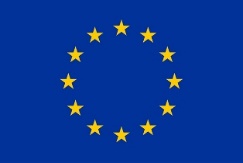 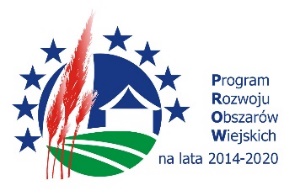 Projekt „Budowa drogi gminnej nr 195030Z w miejscowości Moczyły” współfinansowany ze środków Unii Europejskiej z Europejskiego Funduszu Rolnego na rzecz Rozwoju Obszarów Wiejskich w ramach Programu Rozwoju Obszarów Wiejskich na lata 2014-2020.Umowa nr 00153-65151-UM1600262/22 z 14 lipca 2023 r.Kołbaskowo, dn. 07.05.2024 r.									Wszyscy wykonawcyOdpowiedź na pytanie z dn. 06.05.2024 r.Dot. postępowania przetargowego pn.: „Budowa drogi gminnej nr 195030Z w miejscowości Moczyły”.We wskazanym terminie do przedmiotowego postępowania wpłynęło następujące pytanie:W pytaniu-odpowiedzi nr 4 z dnia 09.04 podano konstrukcję chodnika, w której brakuje warstwy mrozoochronnej, która jest ujęta w pytaniu-odpowiedzi nr 20 z dnia 10.04.
Proszę o sprecyzowanie konstrukcji chodnika.Odpowiedź: Wiążąca dla Wykonawców jest odpowiedź nr 20 Zamawiającego (z dn. 10.04.2024 r.) podana na stronie 13 zestawu II odpowiedzi podanych 23.04.2024 r. Jest to uszczegółowienie odpowiedzi nr 4 (ze strony 4).…………………………………….